Разработка внеклассного мероприятия по биологии                               для учащихся 5 классов(с использованием ИКТ)             Яблочная фантазия                                                    Разработала:                                                    Сейтумерова  Татьяна Валентиновна,                                                    учитель биологии и химии                                                       МБОУ «Владиславовская ОШ»                                                     Кировского района Республики Крым                                                 2016г.Тема мероприятия: Яблочная фантазия                                 Цели: создание условий для формирования ЗОЖ, расширение кругозора учащихся.Задачи:  - познакомить уч-ся с легендами о яблоках,  целебными свойствами яблок,   - развивать творческие способности детей.Оборудование:  проектор, компьютер, таблицы, фломастеры, краски, листы бумаги для рисования, жетоны в виде яблочек, муляжи яблок, яблокиСопровождение: мультимедийная презентация                                  Ход мероприятия:Маленькая яблонька у меня в садуБелая-пребелая вся стоит в цветуЯ надела платьице с белою каймой.Маленькая яблонька, подружись со мной!Учитель. За окном падают желтые листья. Все улицы украшены осенним ковром.                               Сколько грусти и прелести,                              В этом хрусте и шелесте.К нам незаметно пришла осень. Но есть ещё кое-что вкусненькое и полезное на деревьях.веселая загадка.Отгадка у ней очень сладка.Начинается на Я,И кончается на Я,И на каждой ветке -  детки,Детки тоже с буквы Я.Правильно! Это яблоня, а детки-яблоки. Сегодня символом нашего мероприятия будут яблоки, а яблонькой символически будет Алиева Элина. А яблочки-житоны для активных ребят будет раздавать мой помощник Квятковский Иван.А ещё  совсем недавно 21 октября был знаменательный день –Международный день яблокИ мы собрались здесь  для чего?   Для того, чтобы … Цели: создание условий для формирования ЗОЖ, расширение кругозора учащихся.Задачи:          Мы собрались для того, чтобы - познакомиться с легендами о яблоках, целебными свойствами яблок, узнать кое-что из истории яблок.- Ученые называют яблоко самым полезным фруктом. И сегодня мы постараемся узнать еще больше об этой плодовой культуре яблоне и о её плодах яблокахЯблоки — древнейшие из плодов, которыми когда-либо лакомился человек.Из истории яблокКсения МешавкинаВ лиственных и даже сосновых лесах Европы можно встретить невысокое дерево с округлой кроной, которое каждую весну, еще до появления листвы, сплошь покрывается молочно-розовыми цветами. Это дикая яблоня. Более 4000 тысяч лет назад древние греки научились возделывать яблони в садах. Оттуда они сначала распространились по странам Западной Европы, а затем и по всему миру.В XI-XII веках культурные яблони появились в монастырских садах Киевской Руси.Учитель Первые сведения о выращивании культурных сортов яблони относятся ко времени правления князя Ярослава Мудрого в Киевской Руси. В 1051 году на территории Киево-Печерской лавры был заложен первый яблоневый сад. В XII столетии яблоневые плантации появились на территории нынешнего Подмосковья. В 12-13 веках Москва и Киев утопали в зелени садов и поражали иностранцев соей красотой.Безусловно, первым яблокам было далеко до нынешних выведенных сортов. Первые яблоки были маленькими, кисловатыми на вкус. Такие нередко встречаются в наших лесах и теперь.- А почему мы сейчас видим крупные и сладкие яблоки? Какой экологический фактор повлиял на эту культуру? (Деятельность человека)А известно ли вам, что на взрослом дереве яблони бывает примерно 100 тыс. цветков. Но не все цветки образуют плоды. …Почему?( Не все опыляются насекомыми) Какой экологический фактор действует на яблоню?(Биотический) Большинство сортов яблонь имеют своих насекомых-опылителей.А сколько мифов, легенд, преданий связано с яблоками!Яблоко в мифологииКатлабуга ДенисМного легенд и мифов существует у разных народов о яблоне и ее плодах, а дни сбора урожая превратились в праздники. В древней Элладе, например, яблоко считалось символом любви и сопутствовало богине любви и красоты Афродите. Древние германцы верили, что эти  деревья пользуются покровительством богов ( даже молния в них не попадала), и поэтому окружали свои жилища яблоневыми садами.Коляда БогданЯблоко в мифологии  В современной речи используется выражение “яблоко раздора”. Оно означает причину ссоры, предмет спора. Пелэй и Фетида, родители героя троянской войны Ахиллеса, забыли пригласить на свою свадьбу богиню раздора Эриду. Эрида очень обиделась и тайно бросила на стол, за которым пировали боги и смертные, золотое яблоко; на нем было написано: “Прекраснейшей”. Поднялся странный спор между тремя богинями: супругой Зевса Герой, Афиной - богиней мудрости и богиней любви и красоты Афродитой. Судьей между ними был избран троянский юноша Парис. Парис отдал яблоко подкупившей его Афродите;  Афродита пообещала отдать  ему в жены самую красивую женщину. Исполняя свое обещание, богиня помогла Парису похитить самую красивую из смертных женщин – Елену. С этого похищения началась Троянская война. Памятью об этом мифе осталось выражение “яблоко раздора”, означавшее всякую причину споров и распрей. Новосельцев ИванА сейчас я хочу рассказать вам о Вильгельме Телле. Он, так же как и Робин Гуд, - народный герой. Легенда о нем напечатана в книге, которая называется “Герои средних веков”. Он был лучшим охотником и стрелком в лесных кантонах Швейцарии. Наместник императора Швейцарии Геслер приказал поставить посреди рыночной площади в городке Альтдорф шест со своей шляпой. Геслер потребовал, чтобы всякий проходящий мимо кланялся бы его шляпе в знак уважения к государю императору. Шест охраняли два стражника. Они зорко следили, чтобы распоряжение наместника строго соблюдалось. Вильгельм Телль отказался выполнить распоряжение. Стражники задержали его. …Геслер, радуясь возможности унизить гордого швейцарца, предложил: “Если ты сумеешь попасть вот в это яблоко на голове своего сына, тогда я тебя отпущу”. И он протянул яблоко одному из стражников. … Мальчика отвели на довольно большое расстояние и поставили под липой. Телль выстрелил. Стрела угодила в сердцевину яблока и вонзилась в ствол липы. Вы, наверное слышали выражение “попасть в яблочко”. Оно означает попасть точно в цель. УчительЯблоки бывают разные – ранних, средних и поздних сортов. Зимние сорта яблок снимают с деревьев позже других и закладывают на хранение, там они дозревают.Яблоки бывают разные по форме, окраске, размерам. Опытные садоводы по этим признакам могут безошибочно определить сорт яблони. А какие вы знаете сорта яблонь? Какие произрастают в Крыму?ПрезентацияПшеничная ВиолеттаВ нашей стране специалисты насчитывают почти 10000 культурных сортов и до 70 дикорастущих видов яблонь. Плоды яблонь не только обладают высокими вкусовыми качествами, но и содержат самые разнообразные полезные для человека вещества. (Приложение 1)(Обращение к плакату  или к слайду)«Вкусно и полезно, или в яблоке содержаться…). Яблоки оказывают на человека благотворное влияние, дарят здоровье, лечат от некоторых недугов. Яблоки заслуживают рекламу …Алиева Элина «Яблочная реклама». Яблоки задерживают старение организма. Особенно яблоки необходимы зимой. Когда приходится переходить на более «тяжелую» пищу, богатую белками. Они обладают способностью выводить из организма шлаки и токсичные вещества, в том числе тяжелые металлы (свинец, кобальт).Яблоки полезно употреблять при малокровии. Очень полезен и яблочный сок. Яблочные диеты рекомендуют при некоторых заболеваниях.Кроме того, органические кислоты, содержащиеся в яблоках, препятствуют развитию кариеса. Так что вместо жевательной резинки лучше и полезнее съесть яблоко. Слайд                       Целебные свойства яблокЕще Гиппократ – основатель медицины отмечал полезные свойства яблок и рекомендовал их при лечении кишечных заболеваний почек и сердца.    По мнению современных специалистов,  яблоки действительно обладают чудесными свойствами:*2 сочных яблока  ежедневно могут предупредить инфаркт;*яблоки удаляют из организма избыточные соль и воду, чем способствуют снижению кровяного давления;*когда у вас болит голова, съешьте яблоко, и голова может пройти;*яблоко на ночь способствует спокойному сну;*яблоко перед обедом помогает очищению кишечника;*яблоки помогают при болезнях почек и печени, кожных заболеваниях;*яблоко, съеденное после еды, способствует очищению зубов от остатков пищи;*кашицу из яблок применяют для заживления ран;*кусочки свежих яблок применяют при ожогах, обморожениях;*сырые, печеные, вареные яблоки применяют при ангине, простудных заболеваниях;*используются при диетах;*яблоки хороши при анемии ( бледности), улучшается цвет лица у тех, кто постоянно ест яблоки;* яблоки улучшают самочувствие человека, повышают его работоспособность;*яблоки улучшают работу желудка, головного мозга;Учитель. Вот видите, сколько полезных свойств у этих фруктов. Можно сходить в аптеку и  купить витамины в баночках, но я думаю, лучше есть яблоки!Конкурс на смекалку – викторина «Сад чудес»Конкурс: «Народные пословицы о яблоках».    В народе есть пословица: «Кто яблоко в день съедает, про того доктор забывает». Какие вы еще пословицы и поговорки знаете о яблоках?Яблочко от яблоньки недалеко падаетПесни:1 Столько песен посвящено яблоку. Самая известная,  конечно же, песня это…                                        «Расцветали яблони и груши,Поплыли туманы над рекой.Выходила на берег Катюша,На высокий берег, на крутой».2 Михаил Муромов «Яблоки на снегу»3 Ляпис Трубецкой «Когда яблони цветут …»4 Лада Денс «Аромат любви манит …»5 «Мимо белого яблока луны…»  (Облака)Конкурс: Блюда из яблокИх употребляют в свежем виде.Из яблок делают различные салаты.Яблочный сок, компот, кисель – всеми очень любимы.Из них варят варенье, джем, повидло, пастилу.Пекут пироги, пирожки, булочки с начинкой.Добавляют в конфеты, рулеты, печенье и другие сладости.Их парят, сушат, пекут, сочетают с другими продуктами, они превосходно сохраняют свои качества и любому блюду придают пикантный вкус.1. На голову одного ученого упало яблоко, и он открыл закон всемирного тяготения.Кто этот великий человек? (Ньютон)2. От погибшей карфагенской цивилизации нам осталось лишь «карфагенское яблоко». Изображение его - символ плодородия – найдено в египетских пирамидах. Согласно Корану, этими растениями засажен райский сад. О каком дереве и плодах идет речь?    (о гранате)3. По – английски плод этого растения звучит как «сосновое яблоко». Плоды эти и впрямь похожи на большие шишки, растущие на земле. Назовите это растение.   (ананас)4. Слово «яблоко» у многих мусульманских народов звучит как («алма»)5. Древнегреческая легенда гласит, что на краю света, в саду Гесперид, растут золотыеяблоки. Добывание этих яблок было самым тяжелым, двенадцатым подвигом Геракла. Прообразом чудесных плодов служили не яблоки, а другие плоды, которые голландцы называли “китайскими яблоками”. (Апельсин)6. В Крыму, во Владиславовке в том числе растёт дерево с очень целебными плодами, которое называют ещё адамовым яблоком (Маклюра)7. К какому семейству относится яблоня? (Розоцветные)8. Какой ученый-селекционер вошел в историю благодаря работам по скрещиванию и распространению яблонь? (И.В.Мичурин)9. Шуточный вопрос. Два отца и два сына купили три яблока. У каждого оказалось по одному. Почему? (Яблоки купили сын, отец и дед)10. А сколько вкусных и питательных блюд можно приготовить из яблок? (Около 300)11. Почему обрезку яблони проводят ранней весной? (Ранней весной отсутствует сокодвижение)12. Что даёт обрезка яблоневого дерева? (Формирует крону, ускоряет плодоношение, улучшает световой и воздушный режим кроны.)12. На каком устройстве изображено надкусанное яблоко? (Эпл телефон)13. Яблоки полезно кушать со шкуркой или без? ( Со шкуркой)Яблоко в литературе  (Приложение 2) Узнайте произведение, прослушав отрывок. Назовите произведения. 1. “…- Яблоня, яблоня - матушка, спрячь меня! - Съешь мое лесное яблочко! Поскорей съела. Яблоня ее заслонила веточками, прикрыла листочками…” (“Гуси-лебеди”) 2. “…Дверь тихонько заперла Под окно за пряжу села Ждать хозяев, а глядела Все на яблоко. Оно Соку спелого полно, Так свежо и так душисто, Так румяно-золотисто, Будто медом налилось! Видны семечки насквозь… (А.С.Пушкин, “Сказка о мертвой царевне и о семи богатырях”)3). – Девицы- красавицы! Которая из вас мне яблочко поднесет, та и замуж за меня  пойдет.   И бросились три сестры одна перед другой к яблоньке. А яблочки-то висели низко, а то вдруг поднялись высоко – высоко…4).Один царь очень устарел и глазами обнищал, а слыхал он, что за тридевять девятин, в десятом царстве, есть сад с молодильными яблоками…( Молодильные яблоки)5)… На третью ночь пошел в сад караулить Иван- царевич и сел под яблоню. Сидит он час, другой, третий – вдруг осветило весь сад так, как будто он многими огнями освещен был;  прилетела жар – птица; села на яблоню и клюет золотые яблочки.6).И к царевне наливное,     Молодое, золотое    Прямо яблочко летит…7).Катится яблочко по блюдечку, наливное по серебряному, а на блюдечке все города один за другим видны, корабли на морях и полки на полях, и гор высота, и небес красота, солнышко за солнышком катится, звезды в хоровод собираются – так  все красиво, на диво…( Серебряное блюдце, да наливное яблочко)Спасибо ребята, вы многое знаете о яблоках. А теперь я попрошу выйти к нам таких ребят: Кондратьева Анастасия, Мешавкина Ксения, Стражнов БогданГороскоп друидовМой зеленый гороскопДруиды. Это были мудрецы, которые владели тайными магическими знаниями. Большое значение в их веровании предавалось деревьям, растениям и животным. Друиды верили, что человек, как и, к примеру, дерево, имеет свои достоинства и недостатки, судьбу и характер.Наибольшая сила дерева проявляет себя в день рождения человека, а так же во время активного периода действия знака. Для определения дерева-покровителя древними друидами был создан и структурирован гороскоп, который часто называют зеленым. Друиды по дате рождения определяли характер. Яблоня (22 декабря – 1 января; 25 июня — 4 июля)Красавица-яблонька умеет порадовать глаз, а внутренне привлекает к себе непередаваемой сердечностью и обаянием. Она является деревом сентиментальным, чувствительным и разносторонне развитым. В любви плодоносящая всегда верна, нерасчетлива и бескорыстна, из-за этого её бывает крайне легко обмануть. Несмотря на то, что яблоня, по своей природе, способна отдать последнюю рубашку или кусок хлеба, она не простушка, полна фантазии  и философствования. Живущее сегодняшним днем деревце, склонно к науке, вдумчиво, интеллигентно и логично. Чтобы развеять монотонность  в эмоциональной сфере, которое яблоне претит, способна на жизненные усложнения.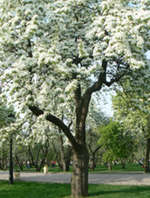 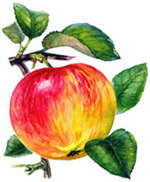 Знать свое дерево необходимо каждому. Однако с ним нужно уметь общаться:  (Эпиграф)отыщите своего зеленого покровителя;прислонитесь всем телом к его стволу;почувствуйте переход живительной энергии;побудьте наедине несколько минут;прочувствуйте облегчение и покой;поблагодарите его за подаренное исцеление;украсьте яркой ленточкой и одарите дерево словами благодарности.А теперь давайте посчитаем сколько яблочек-житонов собрал каждый ученик и попробуем оценить самых активных ребят.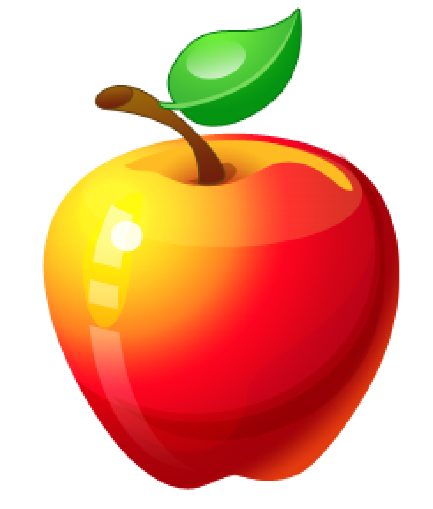 Давайте ещё раз пригласим нашу яблоньку и ещё её помощников, потому что без людей красивая яблонька не вырастет.Солнышко весеннее ярче с каждым днём. Мы сажаем яблоньку в садике своёмМаленькую яблоньку мы водой польёмПесенку весёлую про неё споём.Расти,  расти яблонька, подрастай!Цвети, цвети яблонька, расцветай!Золотое солнышко, жарче грей!Вырастайте,  яблоки поскорей!Росла, росла яблонька, подросла.Цвела, цвела яблонька, отцвела.Отряхнула яблонька свой наряд.И поспели яблоки для ребятДетям раздают яблоки из корзинкиРефлексия: Что узнали сегодня на уроке?                      Что запомнилось, понравилось?Ваня КвятковскийЕщё пожелать вам немного осталось:Чтоб в день хоть по яблоку вам доставалось.А если на счастье и два вам прибудет,То знайте, что доктор про вас позабудет!